ПРОЕКТ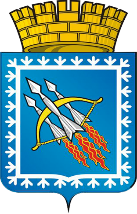 РОССИЙСКАЯ ФЕДЕРАЦИЯ – РОССИЯСВЕРДЛОВСКАЯ ОБЛАСТЬгородской округ ЗАТО Свободный5-е очередное заседание Думы городского округаРЕШЕНИЕ № 5/___от 26 января 2022 годаО внесении изменений в Регламент Думы городского округа ЗАТО СвободныйРассмотрев представленные комиссией по законодательству предложения по внесению изменений в Регламент Думы городского округа ЗАТО Свободный, руководствуясь статьями 21, 44 Устава городского округа, Дума городского округа РЕШИЛА:   1.   Внести следующие изменения в Регламент Думы городского округа ЗАТО Свободный, утвержденный решением Думы городского округа от 22.11.2016 года № 4/13:         1)   В статью 28. Рассмотрение проектов решений на заседании Думы городского округа               Дополнить пунктом 9.1 следующего содержания:         «9.1. В случае если в день проведения заседания Думы городского округа полномочия председателя Думы городского округа, главы городского округа исполняют иные должностные лица, изменение в решении Думы городского округа реквизита подписи уполномоченного должностного лица, включающего наименование его должности, его инициалы и фамилию, производится без проведения голосования по соответствующему изменению. Копия документа о возложении исполнения полномочий председателя Думы городского округа, главы городского округа прикладывается к протоколу заседания Думы городского округа.».2)   В статью 66. Порядок подготовки и принятия решения Думы городского округа о назначении на должность и освобождении от должности председателя Контрольного органа городского округа     Статью 66 изложить в следующей редакции:«Статья 66. Порядок внесения кандидатур на должность председателя Контрольного органа городского округа       1. Начало процедуры по назначению на должность председателя Контрольного органа городского округа оформляется постановлением председателя Думы городского округа.               Председатель Думы городского округа в течение 3 рабочих дней с момента оформления постановления председателя Думы городского округа информирует о нем депутатов Думы городского округа и главу городского округа.2. Предложения о кандидатурах на должность председателя Контрольного органа городского округа в течение 10 рабочих дней с момента начала процедуры вносятся в Думу городского округа:1) председателем Думы городского округа;2) депутатами Думы городского округа - не менее одной трети от установленного числа депутатов Думы городского округа;3) главой городского округа.         3. Предложения о кандидатурах на должность председателя Контрольного органа городского округа оформляются инициатором выдвижения в письменном виде с указанием следующих сведений о кандидатуре на должность: фамилия, имя, отчество, гражданство, дата рождения, образование, основное место работы или службы, занимаемая должность, сведения о трудовой (служебной) деятельности.4. Каждым инициатором может быть внесено не более одной кандидатуры на должность председателя Контрольного органа городского округа.5. Предложения о кандидатурах на должность председателя Контрольного органа городского округа вносятся в Думу городского округа в следующие сроки:1) не ранее чем за четыре месяца и не позднее чем за три месяца до истечения срока, на который был назначен председатель Контрольного органа городского округа;2) в срок не позднее двух месяцев со дня принятия Думой городского округа решения о досрочном освобождении от должности действующего председателя Контрольного органа городского округа;3) не позднее 15 рабочих дней с момента направления действующим председателем Контрольного органа городского округа в адрес председателя Думы городского округа и главы городского округа обращения о необходимости внесения кандидатур в связи с изменениями в законодательстве или невозможности замещения должности председателя Контрольного органа городского округа в соответствии с законодательством.6. Требования к кандидатам на должность председателя Контрольного органа городского округа установлены Федеральным законом от 07.02.2011 № 6-ФЗ «Об общих принципах организации и деятельности контрольно-счетных органов субъектов Российской Федерации и муниципальных образований» и Положением о Контрольном органе городского округа ЗАТО Свободный Свердловской области.7. Кандидат на должность председателя Контрольного органа городского округа представляет в Думу городского округа:1) письменное заявление о согласии выдвижения своей кандидатуры на должность председателя Контрольного органа городского округа поданное на имя председателя Думы городского округа;2) копию второй и третьей страниц паспорта гражданина Российской Федерации (иного документа, заменяющего паспорт гражданина Российской Федерации); 3) копию документа о высшем образовании;4) копию трудовой книжки и (или) сведения о трудовой деятельности, оформленные в установленном законодательством порядке, а также в случае необходимости иные документы, подтверждающие опыт работы, в том числе на руководящих должностях не менее пяти лет, в сфере государственного, муниципального управления, государственного, муниципального контроля (аудита), экономики, финансов, юриспруденции;5) справку о наличии (отсутствии) судимости и (или) факта уголовного преследования либо о прекращении уголовного преследования по реабилитирующим основаниям, выданную в порядке, установленном законодательством Российской Федерации;6) заявление о согласии гражданина на обработку его персональных данных.Копии документов, должны быть заверены нотариально, либо кадровыми службами по месту работы (службы) указанных граждан, либо руководителями организаций, в которых указанные граждане работают (проходят службу).Прием документов, указанных в подпунктах 1 - 6 пункта 7 настоящей статьи, осуществляется аппаратом Думы городского округа.8. После регистрации в аппарате Думы городского округа предложений о кандидатурах на должность председателя Контрольного органа городского округа председатель Думы городского округа направляет проект решения Думы городского округа о назначении председателя Контрольного органа городского округа с приложенными документами от всех зарегистрированных кандидатов в постоянную комиссию Думы городского округа по законодательству для подготовки вопроса к рассмотрению на заседании Думы городского округа.9. Постоянная комиссия Думы городского округа по законодательству с момента получения документов рассматривает соответствие кандидатов требованиям, предъявляемым для замещения должности председателя Контрольного органа городского округа и отсутствие оснований, препятствующих их назначению.   10. По итогам рассмотрения представленных документов на соответствие кандидатов требованиям, предъявляемым для замещения должности председателя Контрольного органа городского округа и отсутствие оснований, препятствующих их назначению, постоянная комиссия Думы городского округа по законодательству отражает результаты рассмотрения в своем заключении.        11. В случае установления при рассмотрении представленных документов несоответствия кандидатур предъявляемым требованиям и наличия обстоятельств, препятствующих назначению на должность председателя Контрольного органа городского округа, председатель постоянной комиссия Думы городского округа по законодательству готовит инициатору выдвижения уведомление о мотивированном отказе в допуске для рассмотрения Думой городского округа кандидатуры в качестве кандидата на должность председателя Контрольного органа городского округа, которое направляется в адрес инициатора выдвижения и председателю Думы городского округа.          12. Заключение постоянной комиссии Думы городского округа по законодательству направляется председателю Думы городского округа для включения вопроса о назначении на должность председателя Контрольного органа городского округа в повестку заседания Думы городского округа.».         3)   Дополнить статьей 66.1 следующего содержания:«Статья 66.1. Порядок рассмотрения кандидатур на должность председателя Контрольного органа городского округа1. Рассмотрение кандидатур на должность председателя Контрольного органа городского округа осуществляется на заседании Думы городского округа.При этом рассматриваются все зарегистрированные кандидатуры.2. Кандидаты на должность председателя Контрольного органа городского округа уведомляются о времени и месте проведения заседания Думы городского округа, на котором предполагается рассмотреть вопрос об их назначении, не позднее чем за 3 календарных дня.3. Дума городского округа рассматривает вопрос о назначении на должность председателя Контрольного органа городского округа при личном присутствии кандидатов на указанную должность. В случае неявки кандидата на заседание Думы городского округа, депутаты Думы городского округа вправе рассмотреть его кандидатуру и принять решение в отсутствие кандидата по имеющимся в распоряжении Думы городского округа документам.Если кандидат на должность председателя Контрольного органа городского округа, подал заявление о снятии своей кандидатуры, обсуждение и голосование по его кандидатуре не проводятся.4. Рассмотрение вопроса о назначении на должность председателя Контрольного органа городского округа начинается с представления соответствующих кандидатур инициаторами их выдвижения.Обсуждение кандидатур на должность председателя Контрольного органа городского округа проводится по каждому из кандидатов. В ходе обсуждения кандидаты выступают и отвечают на вопросы депутатов. Для каждого из кандидатов время выступления и ответа на вопросы депутатов составляет не более 30 минут.5. Каждый депутат вправе задавать кандидатам вопросы, высказывать свое мнение о кандидатах, агитировать за кандидатов либо против кандидатов.».         4)   Дополнить статьей 66.2 следующего содержания:«Статья 66.2. Голосование по назначению председателя Контрольного органа городского округа и определение результатов голосования1. Голосование по назначению председателя Контрольного органа городского округа осуществляется в порядке, установленном настоящим Регламентом.Решение по вопросу о назначении на должность председателя Контрольного органа городского округа принимается, по решению Думы городского округа, тайным или открытым голосованием.Назначенным на должность председателя Контрольного органа городского округа считается кандидат, за которого проголосовало большинство от установленной численности депутатов Думы городского округа.2. В случае выдвижения одной кандидатуры на должность председателя Контрольного органа городского округа, голосование проводится по данной кандидатуре. В случае если за кандидата на должность председателя Контрольного органа городского округа не проголосовало большинство от установленного числа депутатов Думы городского округа, повторное представление кандидатуры на должность председателя Контрольного органа городского округа, его обсуждение и принятие решения Думой городского округа о назначении на должность осуществляются не позднее 30 рабочих дней со дня голосования, на заседании Думы городского округа.3. Если в ходе голосования ни один из кандидатов не получил большинства голосов от установленного числа депутатов Думы городского округа, проводится повторное голосование среди двух кандидатов, набравших наибольшее число голосов по итогам первого голосования. Назначенным на должность считается кандидат, набравший большинство голосов от установленного числа депутатов Думы городского округа.В случае если ни один из кандидатов не набрал количества голосов, требуемого для избрания, то не позднее 30 рабочих дней со дня голосования должно быть проведено повторное голосование при соблюдении процедуры по выдвижению кандидатур, предусмотренной статьями 66, 66.1 настоящего Регламента.4. Решение по вопросу о назначении на должность председателя Контрольного органа городского округа оформляется решением Думы городского округа. Данное решение не является нормативным правовым актом и подписывается председателем Думы городского округа.5. Копия решения Думы городского округа о назначении на должность председателя Контрольного органа городского округа направляется субъекту, внесшему предложение.6. Председатель Контрольного органа городского округа назначается на муниципальную должность.».5)   Дополнить статьей 66.3 следующего содержания:«Статья 66.3 Досрочное освобождение от должности председателя Контрольного органа городского округа1. Председатель Контрольного органа городского округа досрочно освобождается от замещаемой должности по решению Думы городского округа в случаях, предусмотренных Федеральным законом «Об общих принципах организации и деятельности контрольно-счетных органов субъектов Российской Федерации и муниципальных образований» и Трудовым кодексом Российской Федерации.2. Вопрос о досрочном освобождении от должности председателя Контрольного органа городского округа решается по представлению одного из инициаторов выдвижения, указанных в пункте 2 статьи 66 настоящего Регламента. 3. Представление о досрочном освобождении от должности председателя Контрольного органа городского округа оформляется письменно, в нем указываются основания досрочного освобождения от должности председателя Контрольного органа городского округа, установленные действующим законодательством.4. Представление о досрочном освобождении от должности председателя Контрольного органа городского округа предварительно рассматривается профильной комиссией, которая готовит и вносит на рассмотрение Думы городского округа проект решения Думы городского округа по данному вопросу.Дума городского округа рассматривает вопрос о досрочном освобождении от должности председателя Контрольного органа городского округа на своем ближайшем заседании.5. Решение о досрочном освобождении от должности председателя Контрольного органа городского округа принимается большинством голосов от установленной численности депутатов Думы городского округа.».   2.   Решение опубликовать в газете «Свободные вести» и разместить на официальном сайте Думы городского округа ЗАТО Свободный.    3.   Решение вступает в силу на следующий день после опубликования в газете «Свободные вести».   4.   Контроль за исполнением решения возложить на председателя депутатской комиссии по законодательству Викторов Е.А.Глава городского округа ЗАТО Свободный	                                                                                              А.В. ИВАНОВПредседатель Думы городского округа ЗАТО Свободный                                                               Е.В. САЛОМАТИНА